                                                        Wilson School of Gymnastics and Dance, 105 Brim Blvd. Chambersburg, PA 17201, tumble@wsgd.net, www.wsgd.net, 717-264-1706ClassYou and MeJust Threes Kinder Tots Tots Too Tumble Tots Gym Kids I Age17 mo. to 3 or 3 1/23 yrs & Potty Trained 4 & 5 years old5-7 years old4-6 years old6-8 years oldLength45-minute class1- Hour class 1-Hour Class90 minutes1-Hour1-HourPrice$47.98 $53.03 $53.03 $75.25 $53.03 $53.03 Offered:Monday 6:15 PMMonday 1:00 PMMonday 4:55 PMThursday 4:45 PM Monday 4:50 PM Monday 4:00 PMTuesday 11:00 AM Monday 4:45 PMMonday 6:00 PM *By Invitation Only Tuesday 7:10 PM Monday 6:00 PMThursday 6:05 PM Monday 6:00 PM Monday 7:20 PMPre-Team Monday 7:10 PMAll classes held in Monday 7:10 PMTuesday 6:30 PM 4-hours per weekTuesday 5:00 PMThe FRONT gym Tuesday 6:10 PM Wednesday 10:00 AM $126.25 Tuesday 6:10 PM Wednesday 10:00 AM Thursday 5:10 PM Sunday 1:00-3:00*Wednesday 9 AMThursday 5:00 PM Sunday 4:30 PM AND Friday 4:30-6:30* Homeschool classSunday 4:10 PM *Mon 6PM in BACK gym*By Invitation Only Thursday 6:10 PM*Mon 6PM in BACK gymAll other classes in the FRONT gym Sunday 3:00 PMClassGym Kids II Boys Only!Older Girls &  Boys TumblingCheer Skills ICheer Skills II Age9 years and Older7 years and Older8 years and Older 7 years and Older4-6 years old7 years and OlderLength1-Hour1-Hour2-Hour1-Hour1-Hour1-HourPrice$53.03 $53.03 $84.84 $53.03 $53.03 $53.03 Offered:Monday 4:00 PMSunday 5:30 PM Tuesday 4:30-6:30 PMMonday 7:20Tuesday 6:10Monday 6:10 PM Monday 6:00 PMThursday 5:45-7:45 PMThursday 7:20Monday 7:10 PMOpen GymPre-School PlaytimePricingAnnual MembershipTuesday 5:00 PMAges 10 and OlderWalking- age 720% sibling discountBefore August 11th: $30 individual/$50 membershipTuesday 7:10 PM 1-Hour1-Hour50% 3rd siblingAfter August 11th: $40 individual/$60 membershipWednesday 9 AM$8 Non-Members$3 per visit2- 45 minute classes = $75.25* Homeschool class$6 MembersMonday 11:10-12:102 Hour + 1 Hour = $110.49Thursday 6:10 PM$4 Team Wednesday 11:10-12:10* ask for class combos not listed Sunday 3:00 PM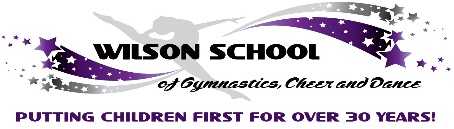 Tuesday 8-9 PM Thursday 11:10-12:10 